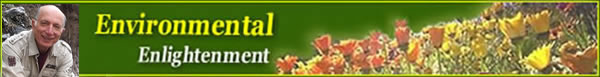 
Environmental Enlightenment #192
By Ami Adini - Re-issued July 2, 2016